Validation of Core and Salinispora modelsTable S1: Simulations of Core model under different growth conditions.Table S2: Predicted growth rates by iCC926 under different growth conditions.PCV = packed cell volumen; SS = synthetic seawater; CM: complex media+++ = abundant growth in agar medium; ++ = moderate growth in agar mediumTable S3: Salinosporamide predicted production rates by iCC926 under different production conditions.*experiment with S. tropica NPS21184; SS = synthetic seawater; Sal: salinosporamide.Table S4: Salinosporamide predicted production rates of mutant strains by iCC926. Reference: Eustáquio et al. 2009; Sal: salinosporamide; in vivo data: % with respect to wild-type; n.d: not detectedTable S5: Sporolides predicted production rates by iCC926 assuming different production ratios.Reference: McGlinchey et al 2008b; spo: sporolideTable S6: Sioxanthin predicted production rates by iCC926.n.d: not detectedTable S7: Simulations of Salinispora arenicola iSACNH643 model under different growth conditions.+++ = abundant growth in agar medium; ++ = moderate growth in agar mediumTable S8: Simulations of Salinispora pacifica iSPCNR114 model under different growth conditions.+++ = abundant growth in agar medium; ++ = moderate growth in agar medium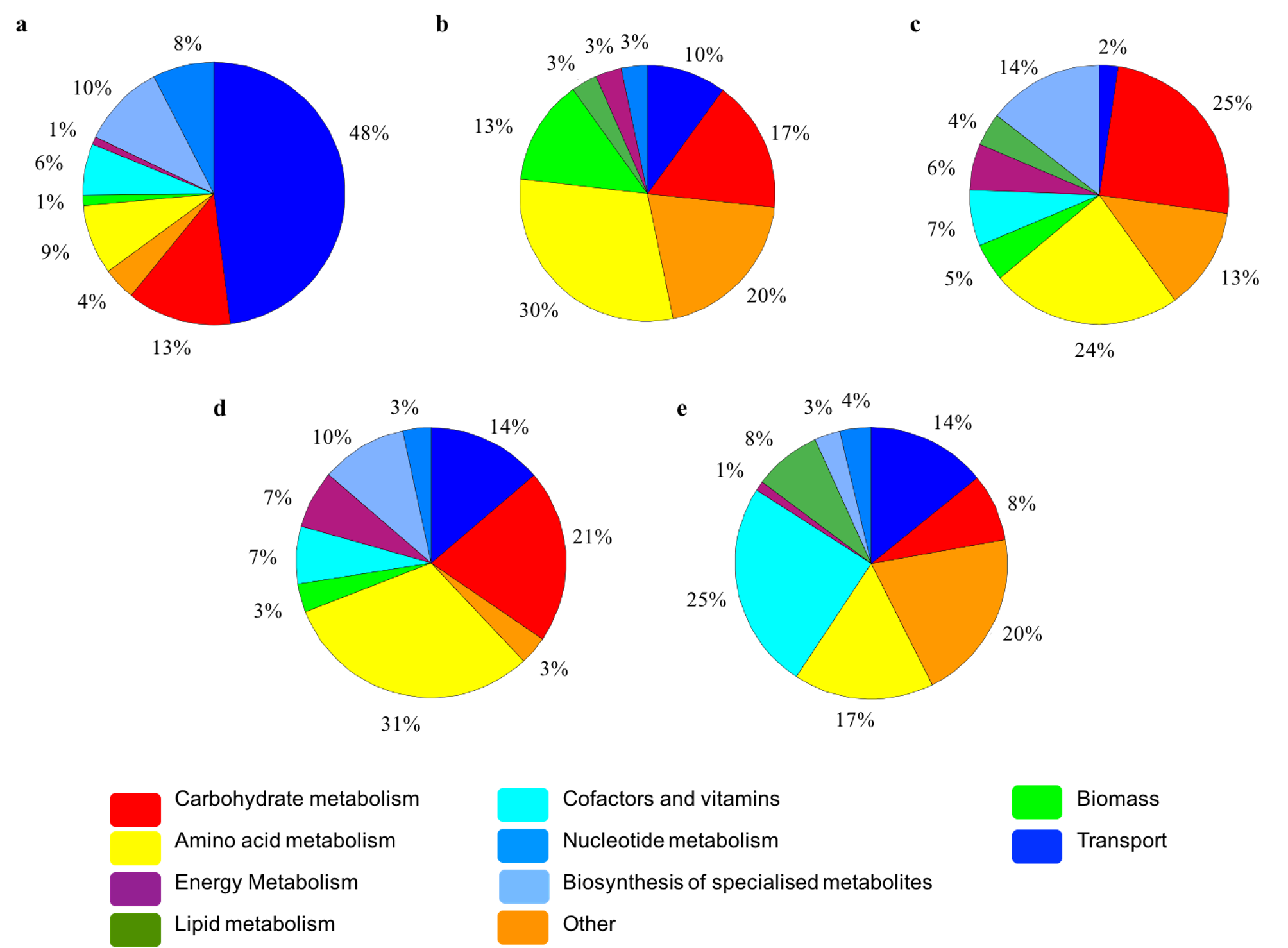 Figure S5 Distribution of unique sets of reactions by subsystems. (a) ST-CNB440; (b) SA-CNH643; (c) SP-CNR114; (d) ST-CNB440/SA-CNH643; (e) ST-CNB440/SA-CNH643. Sets with 20 or more reactions were represented.ReferencesAhmed L, Jensen PR, Freel KC, Brown R, Jones AL, Kim BY, Goodfellow M (2013). Salinispora pacifica sp. nov., an actinomycete from marine sediments. Antonie van Leeuwenhoek, Int. J. Gen. Mol. Microbiol. 103, 1069–1078. Alam MT, Merlo ME, Consortium TS, Hodgson DA, Wellington EMH, Takano E, Breitling R (2010). Metabolic modeling and analysis of the metabolic switch in Streptomyces coelicolor. BMC Genomics 11, 202. Contador CA, Rodríguez V, Andrews BA, Asenjo JA. Genome-scale reconstruction of Salinispora tropica CNB-440 metabolism to study strain-specific adaptation. Antonie van Leeuwenhoek, Int. J. Gen. Mol. Microbiol. 2015;108:1075–90.Eustáquio AS, McGlinchey RP, Liu Y, Hazzard C, Beer LL, Florova G, Alhamadsheh MM, Lechner A, Kale AJ, Kobayashi Y, Reynolds KA, Moore BS (2009). Biosynthesis of the salinosporamide A polyketide synthase substrate chloroethylmalonyl-coenzyme A from S-adenosyl-L-methionine. Proc. Natl. Acad. Sci. U. S. A. 106, 12295–12300.Lechner A, Eustáquio AS, Gulder TAM, Hafner M, Moore BS (2011). Selective overproduction of the proteasome inhibitor salinosporamide A via precursor pathway regulation. Chem. Biol. 18, 1527–1536. Maldonado LA, Fenical W, Jensen PR, Kauffman CA, Mincer TJ, Ward AC, Bull AT, Goodfellow M (2005). Salinispora arenicola gen. nov., sp. nov. and Salinispora tropica sp. nov., obligate marine actinomycetes belonging to the family Micromonosporaceae. Int. J. Syst. Evol. Microbiol. 55, 1759–1766McGlinchey RP, Nett M, Moore BS (2008b). Unraveling the biosynthesis of the sporolide cyclohexenone building block. J. Am. Chem. Soc. 130, 2406–2407.Tsueng G, McArthur KA, Potts BCM, Lam KS (2007). Unique butyric acid incorporation patterns for salinosporamides A and B reveal distinct biosynthetic origins. Appl. Microbiol. Biotechnol. 75, 999–1005. Tsueng G, Lam KS (2008b). Growth of Salinispora tropica strains CNB440, CNB476, and NPS21184 in nonsaline, low-sodium media. Appl. Microbiol. Biotechnol. 80, 873–880. Tsueng G, Teisan S, Lam KS (2008). Defined salt formulations for the growth of Salinispora tropica strain NPS21184 and the production of salinosporamide A (NPI-0052) and related analogs. Appl. Microbiol. Biotechnol. 78, 827–832. Tsueng G, Lam KS (2009). Effect of cobalt and vitamin B12 on the production of salinosporamides by Salinispora tropica. J. Antibiot. 62, 213–216. Tsueng G, Lam KS (2010). A preliminary investigation on the growth requirement for monovalent cations, divalent cations and medium ionic strength of marine actinomycete Salinispora. Appl. Microbiol. Biotechnol. 86, 1525–1534. Richter TKS, Hughes CC, Moore BS. Sioxanthin, a novel glycosylated carotenoid, reveals an unusual subclustered biosynthetic pathway. Environ. Microbiol. 2015;17:2158–71.Duncan KR, Crüsemann M, Lechner A, Sarkar A, Li J, Ziemert N, et al. Molecular Networking and Pattern-Based Genome Mining Improves Discovery of Biosynthetic Gene Clusters and their Products from Salinispora Species. Chem. Biol. 2015;460–71.MediumGrowth rateGrowth rateReferencesin silicoin vivo1/h1Medium without Carbon source0.000no growthContador et al 20152Medium without Nitrogen source0.000no growthContador et al 20153Medium without Sulfur source0.000no growthContador et al 20154Medium without Phosphate source0.000no growthContador et al 20155Glucose-Minimal Media Anaerobic0.000no growthAhmed et al 2013, Maldonado et al 20056Glucose-Minimal Media AerobicgrowthgrowthAhmed et al 2013, Maldonado et al 20057Starch-A1 medium0.1346growthThis work8ISP2 (glucose-malt-yeast extract agar)growthAhmed et al 20139ISP5 (glycerol-asparagine agar)growthAhmed et al 201310ISP4 (inorganic salts-starch agar)growthAhmed et al 201311ISP3 (oatmeal agar)growthAhmed et al 201312ISP6 (peptone-yeast extract-iron agar)growthAhmed et al 201313ISP1 (tryptone yeast extract agar)growthAhmed et al 201314ISP7 (tyrosine agar)growthAhmed et al 2013MediumGrowth rateGrowth rateReferencesin silicoin vivo1/h1Glucose-Minimal Media0.4118Alam et al 20112Glucose-Minimal Media0.1489growthMaldonado et al 20053Glucose-CM-SS0.57146 (% PCV)Tsueng et al 20084Glucose-CM-SF10.55336 (% PCV)Tsueng et al 20085Glucose-CM-SF20.5533growthContador et al 20156Glucose-CM-not salts0.5533no growth Maldonado et al 20057Starch-SS0.9342growthLechner et al 20118Starch-SF10.9160+++, 5.97 mg/mlTsueng and Lam 2008b; Tsueng and Lam 20109Starch-SF20.91607.15 mg/ml, 6.45mg/mlTsueng and Lam 2008b; Tsueng and Lam 201010ISP2 (glucose-malt-yeast extract agar)1.288+++Ahmed et al 201311ISP5 (glycerol-asparagine agar)0.8571+++Ahmed et al 201312ISP4 (inorganic salts-starch agar)0.4467++Ahmed et al 201313ISP3 (oatmeal agar)0.8809+++Ahmed et al 201314ISP6 (peptone-yeast extract-iron agar)0.0044no growthAhmed et al 201315ISP1 (tryptone yeast extract agar)0.8836+++Ahmed et al 201316ISP7 (tyrosine agar)1.1966+++Ahmed et al 201317Medium without Carbon source0.000no growthContador et al 201518Medium without Nitrogen source0.000no growthContador et al 201519Medium without Sulfur source0.000no growthContador et al 201520Medium without Phosphate source0.000no growthContador et al 201521Glucose-Minimal Media Anaerobic0.000no growthAhmed et al 2013, Maldonado et al 200522Glucose-Minimal Media AerobicgrowthgrowthAhmed et al 2013, Maldonado et al 200523D-Glucose as carbon source1.95growthContador et al 201524D-Mannose as carbon source1.95growthContador et al 201525D-Xylose as carbon source1.95growthContador et al 201526Glycerol as carbon source1.49growthContador et al 201527Lactose as carbon source0no growthContador et al 201528Sucrose as carbon source1.95growthContador et al 201529D-Fructose as carbon source1.95growthContador et al 201530Mannitol as carbon source1.95growthContador et al 201531Maltose as carbon source1.95growthContador et al 201532Acetate as carbon source0.99growthContador et al 201533D-Sorbitol as carbon source1.95growthContador et al 201534L-Arabinose as carbon source1.95growthContador et al 201535Citrate as carbon source1.95growthContador et al 201536L-glutamate as carbon source2.48growthContador et al 201537Glycine as carbon source0.99growthContador et al 201538Cellobiose as carbon source1.95growthContador et al 201539Raffinose as carbon source1.95growthContador et al 201540Uracil as carbon source0no growthContador et al 201541Uridine as carbon source2.07growthContador et al 201542D-Galactose as carbon source1.95growthContador et al 201543Lactate as carbon source0no growthContador et al 201544Adenosine as carbon source3.49growthContador et al 201545Trehalose as carbon source1.95growthContador et al 201546Glycine as nitrogen source1.95growthContador et al 201547Ammonium as nitrogen source1.95growthContador et al 201548Nitrate as nitrogen source1.95growthContador et al 201549Urea as nitrogen source3.01growthContador et al 201550L-glutamate as nitrogen source1.95growthContador et al 201551Nitrite as nitrogen source1.95growthContador et al 201552Inosine as nitrogen source3.93growthContador et al 201553L-glutamine as nitrogen source3.45growthContador et al 201554Adenosine as nitrogen source4.01growthContador et al 201555Sulfate as sulfur source1.95growthContador et al 201556Sulfite as sulfur source1.95growthContador et al 201557L-cysteine as sulfur source2.97growthContador et al 201558L-methionine as sulfur source2.34growthContador et al 201559Pyrophosphate as phosphorous source0no growthContador et al 201560Orthophosphate as phosphorous source1.9539growthContador et al 201561-glycerolphosphate as phosphorous source0no growthContador et al 201562Salicin as carbon source0no growthMaldonado et al 200563L-proline as carbon source2.48no growthMaldonado et al 200564L-threonine as carbon source1.99no growthMaldonado et al 200565L-tyrosine as carbon source2.01no growthMaldonado et al 200566D-galactose as carbon source1.95growthMaldonado et al 200567L-alanine as nitrogen source1.95no growthMaldonado et al 2005Sal ASal BSal ASal BMediumproductionproductionproductionproductionReferencesin silico[mmol/gDW h]in silico[mmol/gDW h]in vivo[mg/L]in vivo[mg/L]68Starch-SHY production media1.26 0.13100 13 Tsueng and Lam, 200969Starch-A1 production medium (SS)1.26  0.1382.2-63.2 Lechner et al, 201170Starch-production media plus butyric acid*1.01 0.22211 32.7 Tsueng and Lam, 2007Sal ASal ASal BSal BStrainproductionproductionproductionproductionin silico[mmol/gDW h]in vivo%in silico[mmol/gDW h]in vivo%71mutant salL-0n.d0.114yes72mutant salA-0n.d0n.d73mutant salT-0.63500.1179174mutant salM-0.0272.20.15612075mutant salH-0.0483.80.0917076mutant salQ-0.315250.1279877mutant salG-0n.d0.1229478mutant Strop_3612-1.4111120.0675279mutant salL- with 5'-ClDA in the media2.3detected0.13detected80mutant salL- with 5-CIR in the media1.27detected0.11detected81mutant salL- with 5-CIRL in the media1.27detected0.11detected82mutant salL- with 5-CIRI in the media0.01detected0.126detected83mutant salG- with 5'-ClDA in the media0n.d0.119detected84mutant salG- with 5-CIR in the media0n.d0.119detected85mutant salG- with 5-CIRL in the media0n.d0.119detected86mutant salG- with 5-CIRI in the media0n.d0.119detectedStrainSporolide ASporolide BSporolideRatioin silico[mmol/gDW h]in silico[mmol/gDW h]in vivo[ug/L]spo B:spo A87Wild-type0.770.381001:288Wild-type supplement     with tyrosine0.9060.45310089Wild-type0.5780.578100 1:190Wild-type supplement with tyrosine0.679 0.67910091Wild-type1.040.1161001:992Wild-type supplement with tyrosine1.220.136100 StrainSioxanthinSioxanthinReferencein silico[mmol/gDW h]in vivo93Wild-type0.221detectedRichter et al 201594Strop2408mt0n.dRichter et al 201595Strop3246mt0n.dRichter et al 201596Strop3247mt0 n.dRichter et al 201597Strop3248mt0n.dRichter et al 2015MediumGrowth rateGrowth rateReferencesin silicoin vivo1/h1Medium without Carbon source0.000no growthContador et al 20152Medium without Nitrogen source0.000no growthContador et al 20153Medium without Sulfur source0.000no growthContador et al 20154Medium without Phosphate source0.000no growthContador et al 20155Glucose-Minimal Media Anaerobic0.000no growthAhmed et al 2013, Maldonado et al 20056Glucose-Minimal Media AerobicgrowthgrowthAhmed et al 2013, Maldonado et al 20057Starch-A1 medium1.9698growthThis work8ISP2 (glucose-malt-yeast extract agar)1.0687+++Ahmed et al 20139ISP5 (glycerol-asparagine agar)0.9611+++Ahmed et al 201310ISP4 (inorganic salts-starch agar)0.5248++Ahmed et al 201311ISP3 (oatmeal agar)0.6736+++Ahmed et al 201312ISP6 (peptone-yeast extract-iron agar)0.8502+++Ahmed et al 201313ISP1 (tryptone yeast extract agar)1.7004+++Ahmed et al 201314ISP7 (tyrosine agar)0.8822+++Ahmed et al 201315DMM0.1749growthThis work16Salicin as carbon source2.0839growthMaldonado et al 200517L-proline as carbon source2.5271growthMaldonado et al 200518L-threonine as carbon source2.3325growthMaldonado et al 200519L-tyrosine as carbon source2.3958growthMaldonado et al 200520D-galactose as carbon source0no growthMaldonado et al 200521L-alanine as nitrogen source2.0839growthAhmed et al 201322L-glutamate as nitrogen source2.0839no growthAhmed et al 201323Sioxanthin production0.1941 mmol/gDW hdetectedMaldonado et al 2005; this workMediumGrowth rateGrowth rateReferencesin silicoin vivo1/h1Medium without Carbon source0.000no growthContador et al 20152Medium without Nitrogen source0.000no growthContador et al 20153Medium without Sulfur source0.000no growthContador et al 20154Medium without Phosphate source0.000no growthContador et al 20155Glucose-Minimal Media Anaerobic0.000no growthAhmed et al 2013, Maldonado et al 20056Glucose-Minimal Media AerobicgrowthgrowthAhmed et al 2013, Maldonado et al 20057Starch-A1 medium1.3673growthAhmed et al 20138ISP2 (glucose-malt-yeast extract agar)0.9013+++Ahmed et al 20139ISP5 (glycerol-asparagine agar)0.8426+++Ahmed et al 201310ISP4 (inorganic salts-starch agar)0.9306++Ahmed et al 201311ISP3 (oatmeal agar)0.5690+++Ahmed et al 201312ISP6 (peptone-yeast extract-iron agar)0.148+++Ahmed et al 201313ISP1 (tryptone yeast extract agar)1.48+++Ahmed et al 201314ISP7 (tyrosine agar)0.9853+++Ahmed et al 201315DMM0.1469growthThis work16L-alanine as nitrogen source1.8612no growthAhmed et al 201317L-glutamate as nitrogen source18612growthAhmed et al 201318Sioxanthin production0.1395 mmol/gDW hdetectedAhmed et al 2013; this work19Lomaiviticin A production0.3633 mmol/gDW hdetectedDuncan et al 2015